Saint Report Rubric Saint Report 2018Ms. Mahar’s ClassName: ________________________________Saint:___________________________________Outline for Essay Early Life (4-7 sentences) Where did they grow up?What was their early life like (schooling, parents, siblings)? What they did to become a saint (4-7 sentences) What events lead them to become saintsDid they have any visions? What did they do? What they are remembered for (3-5 Sentences) What is their patronage? (Patron saint of what?) Are there any Churches or schools named after them? What is their Legacy? 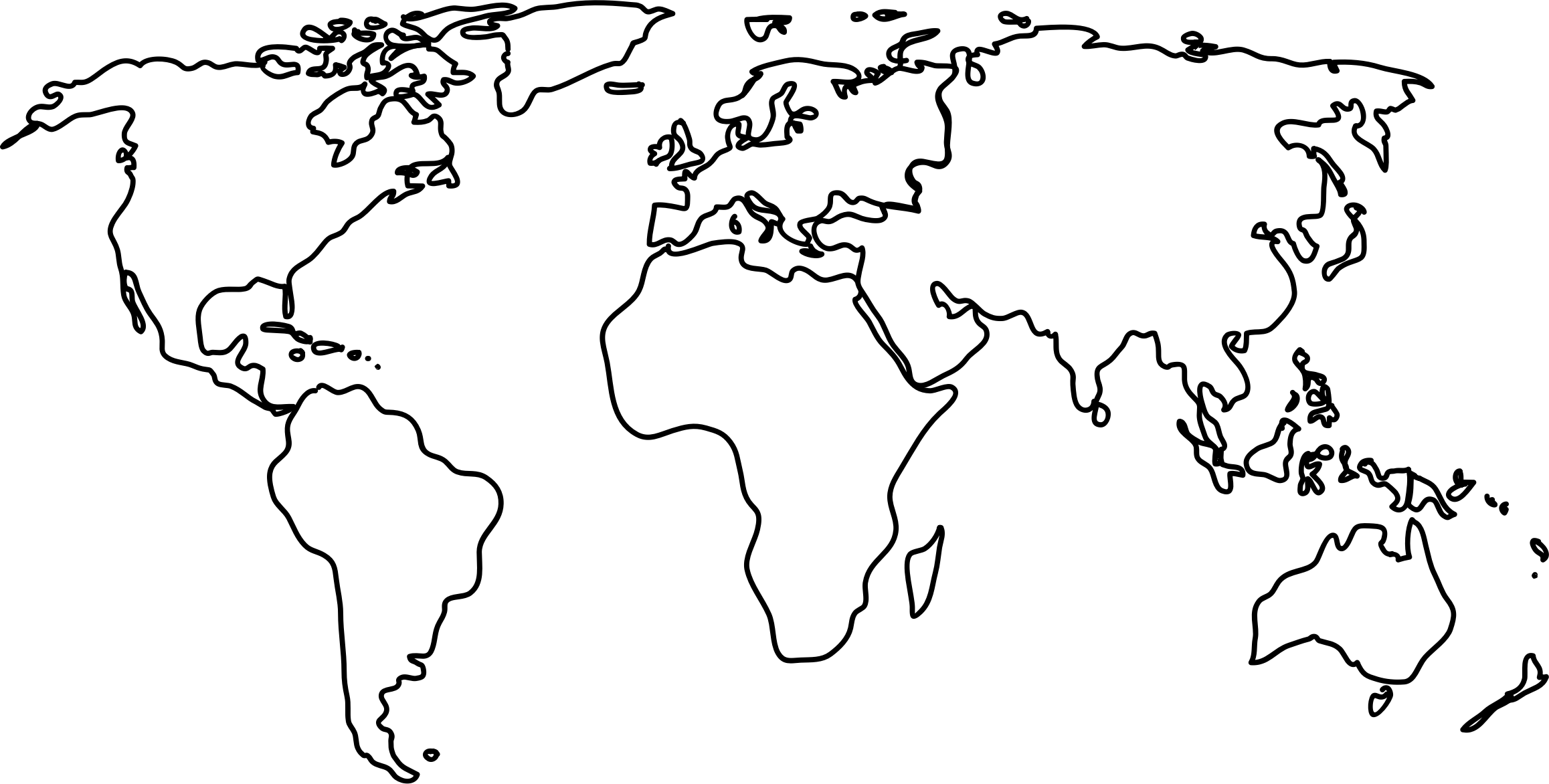 1234TotalSaint report is only 1 paragraph and barely tells of the Saint’s life. Saint report only is 2 paragraphs and mentions some of the Saint’s life.Saint Report is good with 3 paragraphs (with less than 3 sentences per paragraph), somewhat depicted the Saint’s life Saint Report is well written (or typed),  3 paragraphs (3-5 sentences each), depicting specific information about the Saint’s life.10+ spelling and grammar errors are made in paper. 7-9 spelling and grammar errors are made in paper. 4-6 Spelling and grammar errors are made in paper. 1-3 Spelling and grammar errors are made in paper. Poster is not filled out at all. Poster is filled out, not colorful, and not all sections are complete. Poster is neatly filled out but not colored. All sections of the poster are complete. Poster is neatly filled out and colored. All sections of poster are complete. No sources are cited or listed. Only 1 source is cited for the saint report and listed on a separate page. Only 2 sources are cited for the Saint Report and listed on a separate page. At least 3 sources are cited for the Saint Report and listed in on a separate page. Student did not dress up as a saint on November 1st. Student is not recognizable as saint on November 1st. Student slightly dressed up as a saint on November 1stStudent dressed up accurately as a Saint on November 1st